Домашнее задание по курсу «Хочу все знать»26.09.20                                                   Занятие №1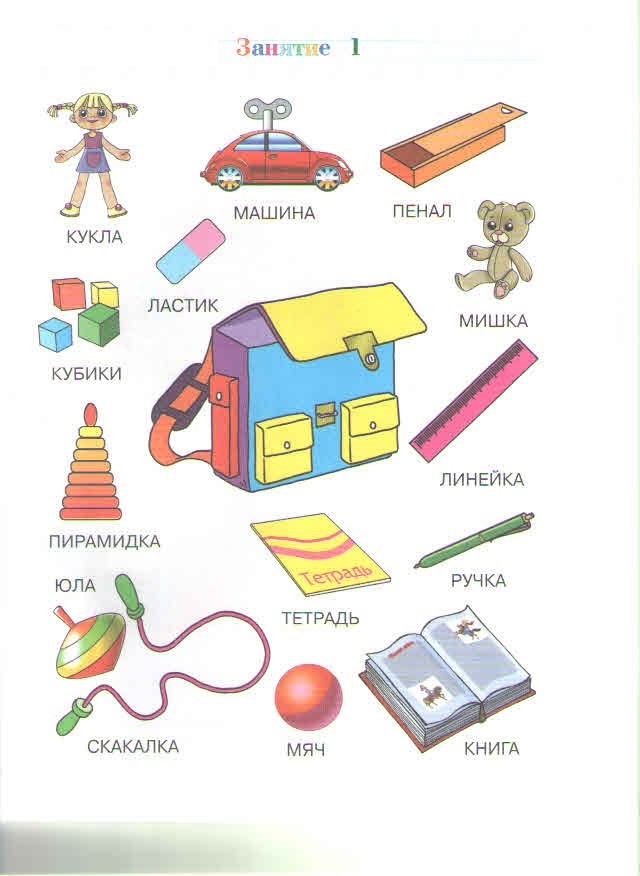 Домашнее задание по курсу «Хочу все знать»02.10.20                                                   Занятие №2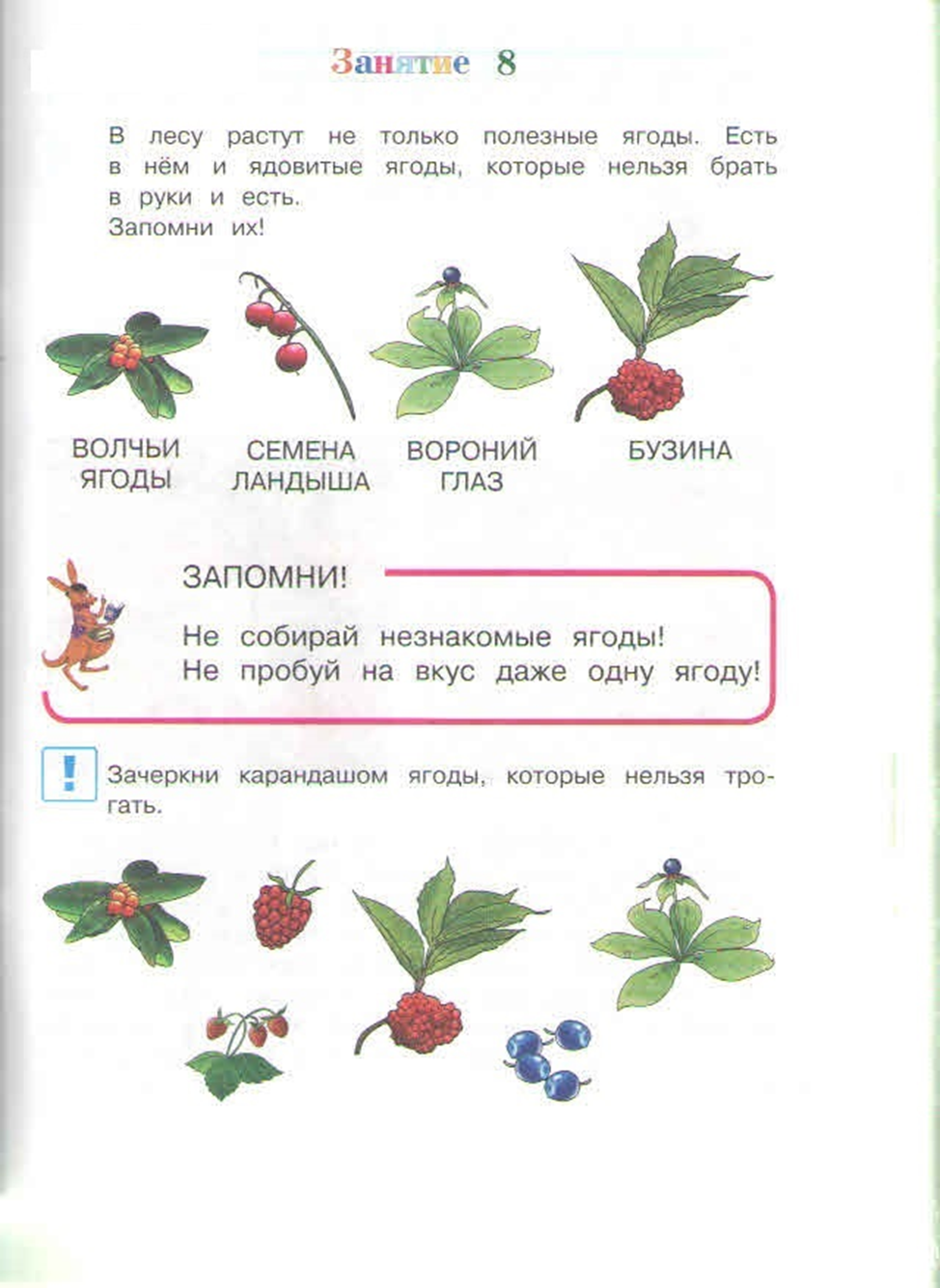 Домашнее задание по курсу «Хочу все знать»10.10.20                                                  Занятие №3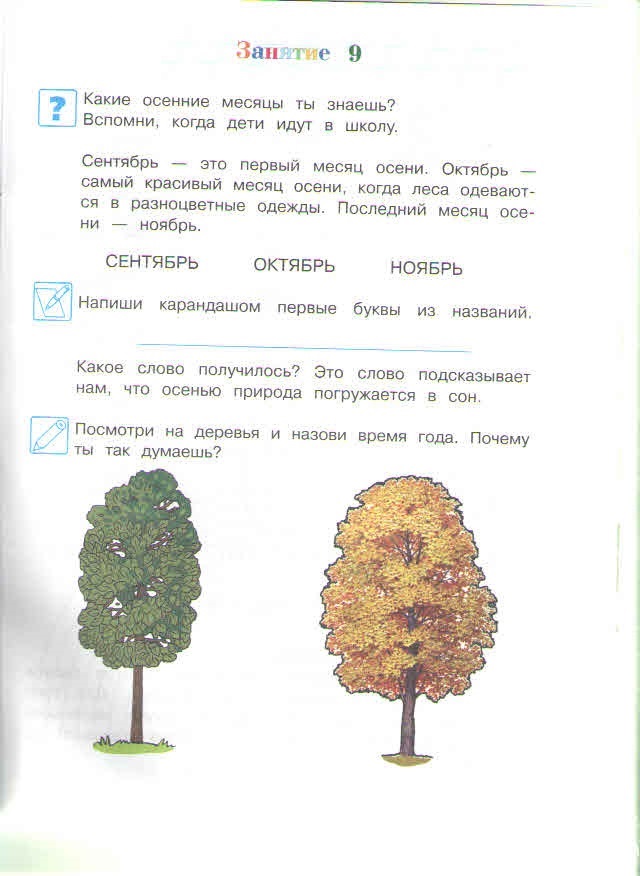 Домашнее задание по курсу «Хочу все знать»17.10.20                                                   Занятие №4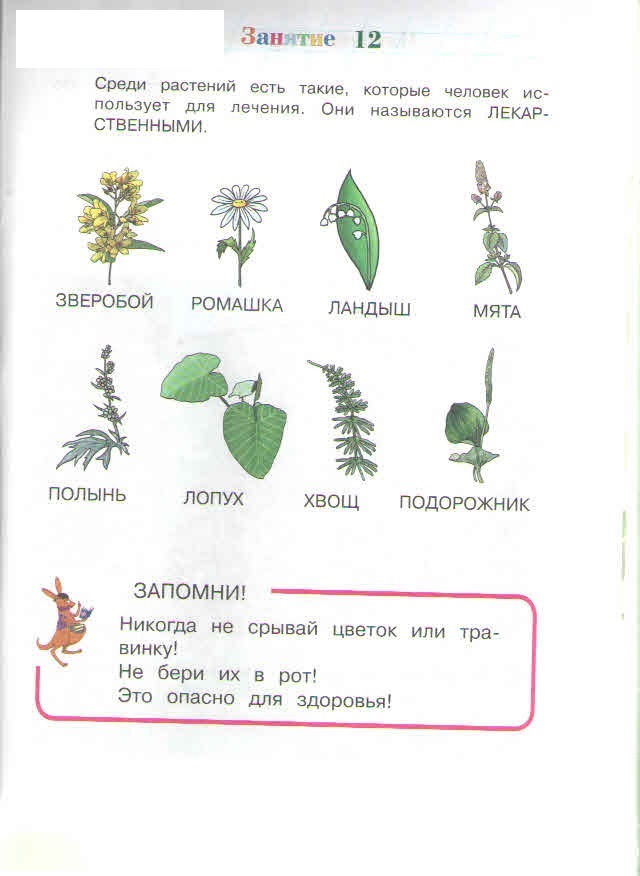 Домашнее задание по курсу «Хочу все знать»24.10.20                                                   Занятие №5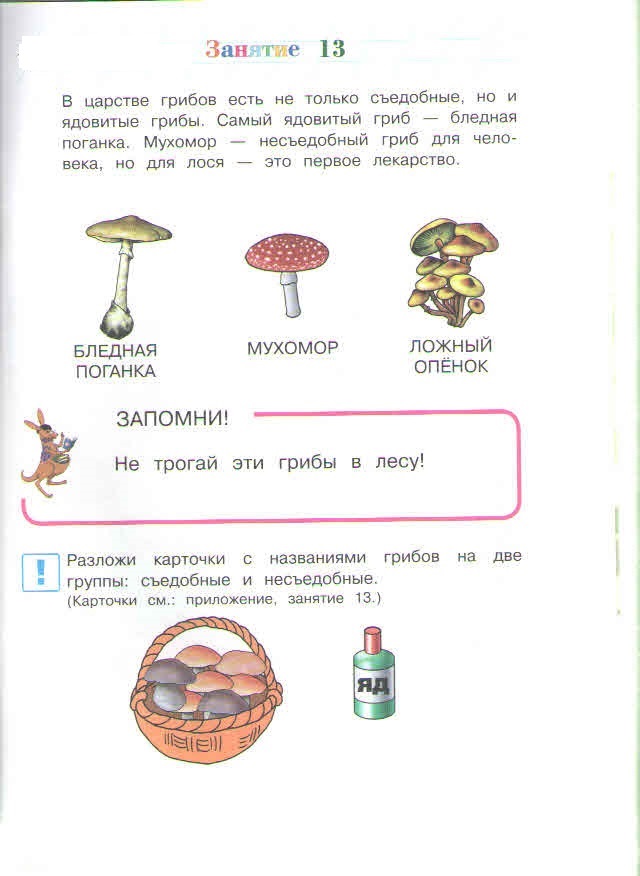 Домашнее задание по курсу «Хочу все знать»31.10.20                                                Занятие №6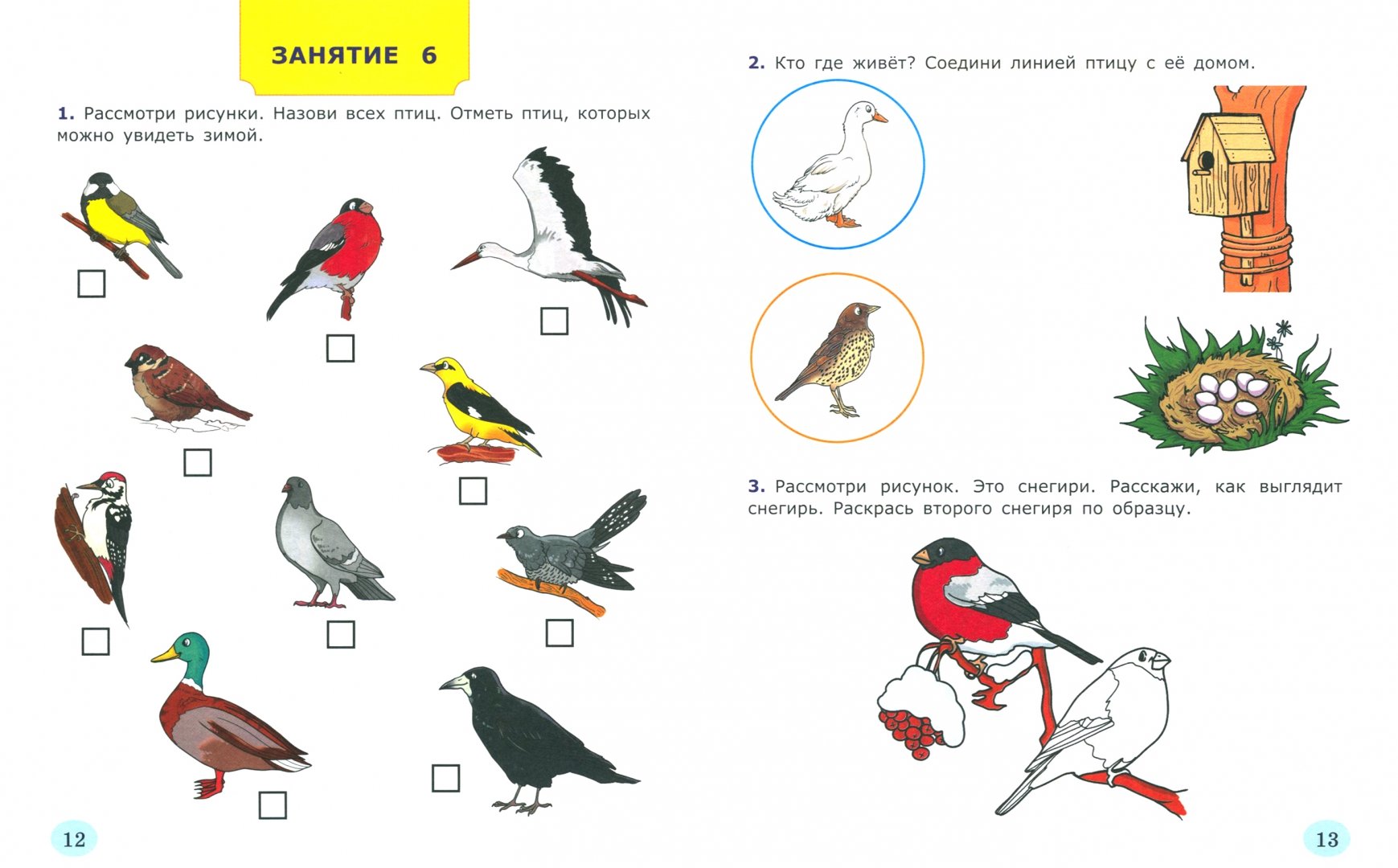 Домашнее задание по курсу «Хочу все знать»07.11.20                                                    Занятие №7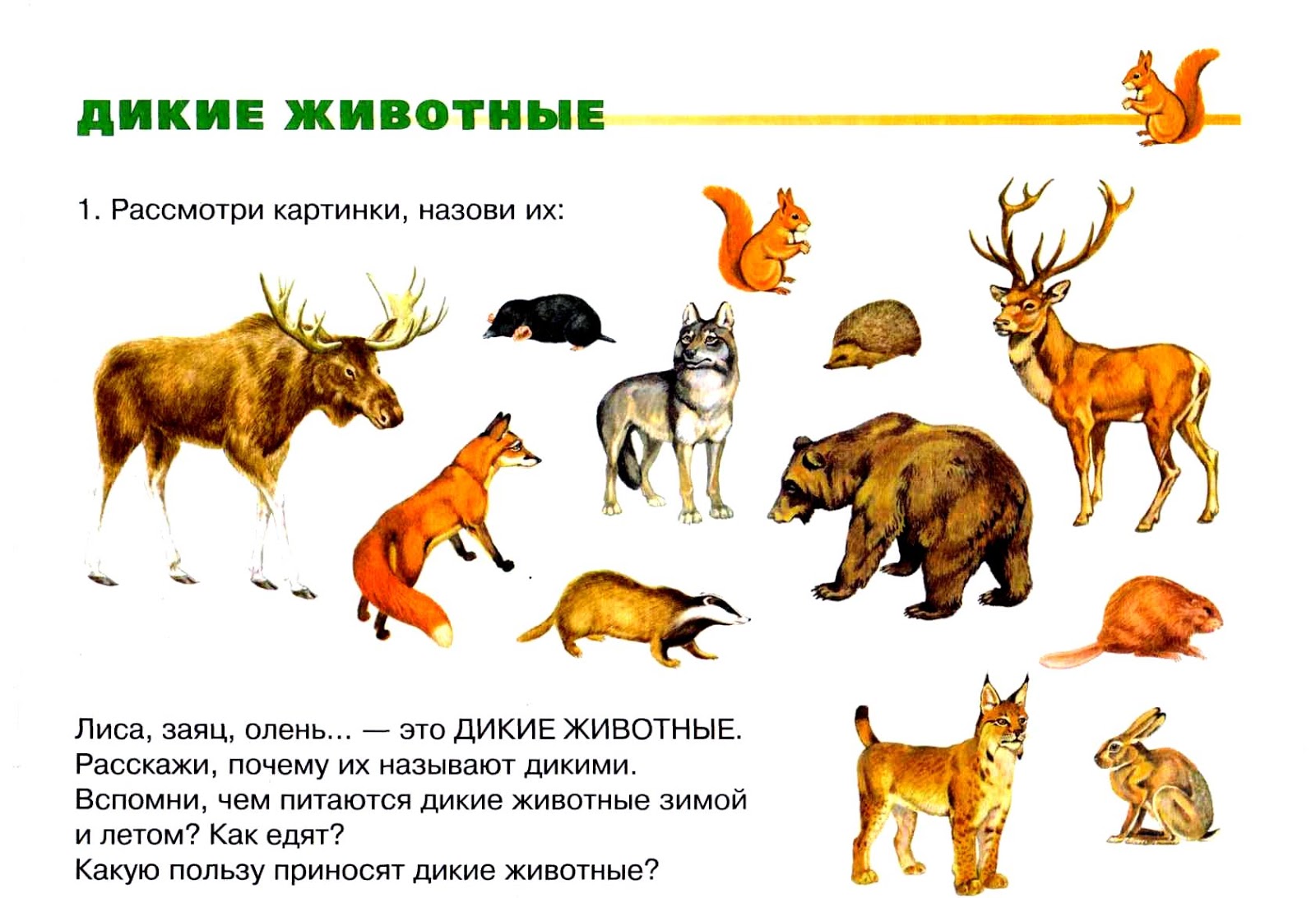 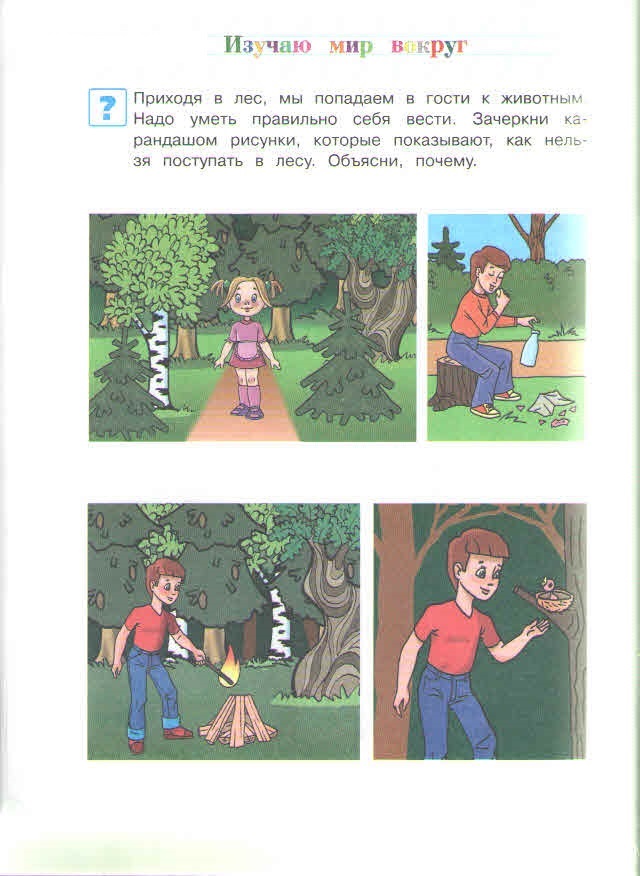 Домашнее задание по курсу «Хочу все знать»14.11.20                                                   Занятие №8Какую пользу приносят домашние животные?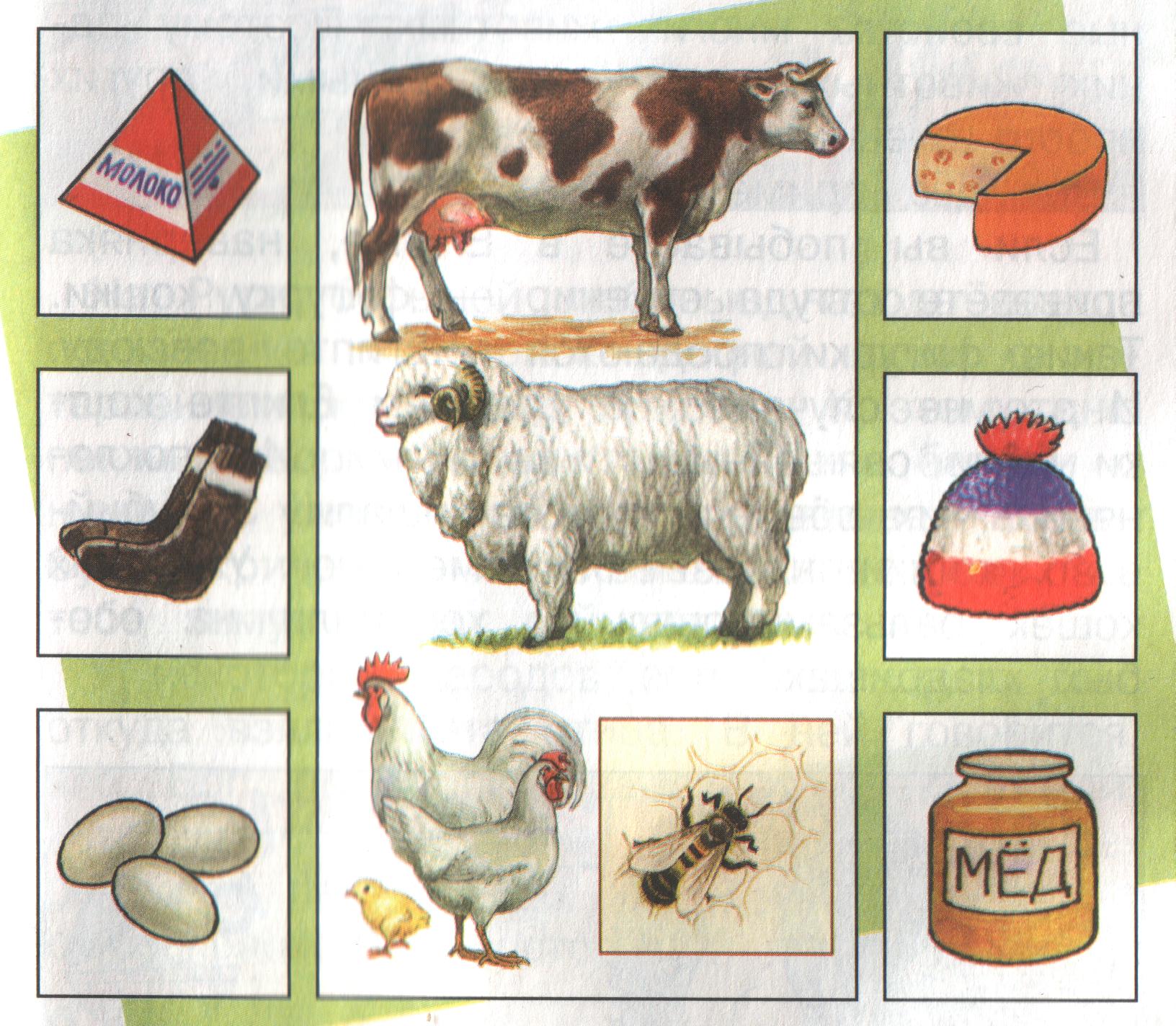 Домашние животные и детёныши. Повторите.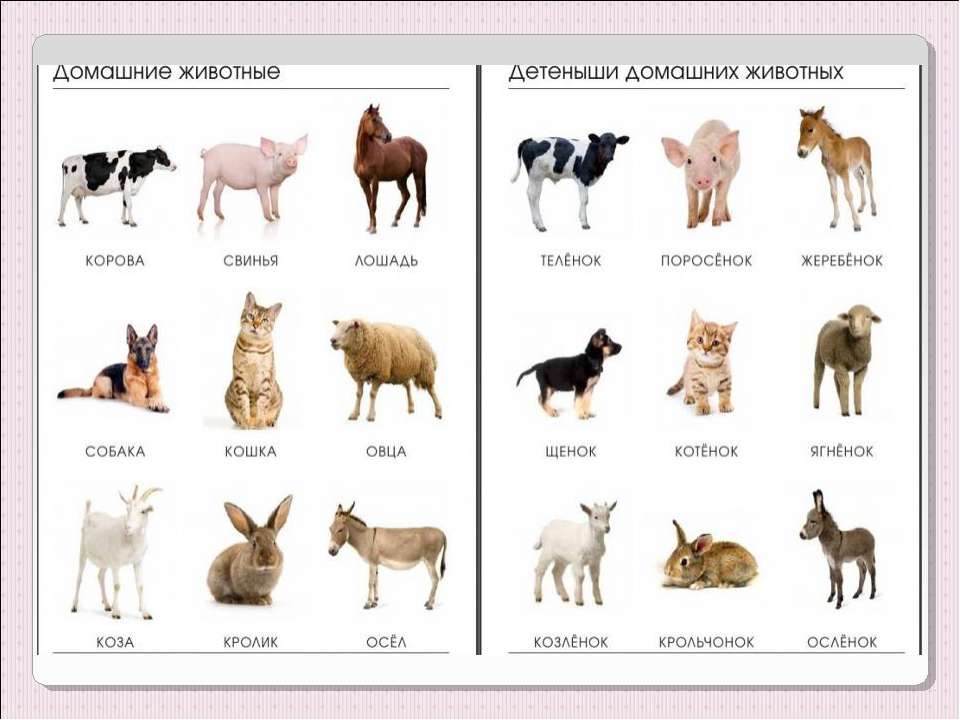 Домашнее задание по курсу «Хочу все знать»21.11.20                                                    Занятие №9Повторите какие птицы остаются зимовать.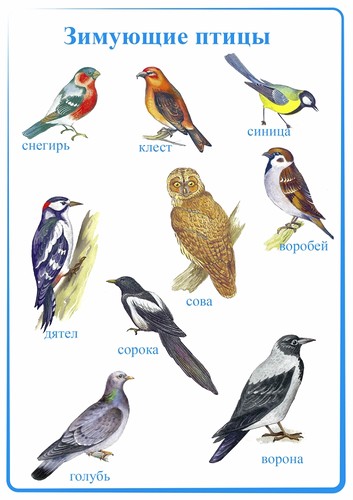 Чем питаются птицы зимой?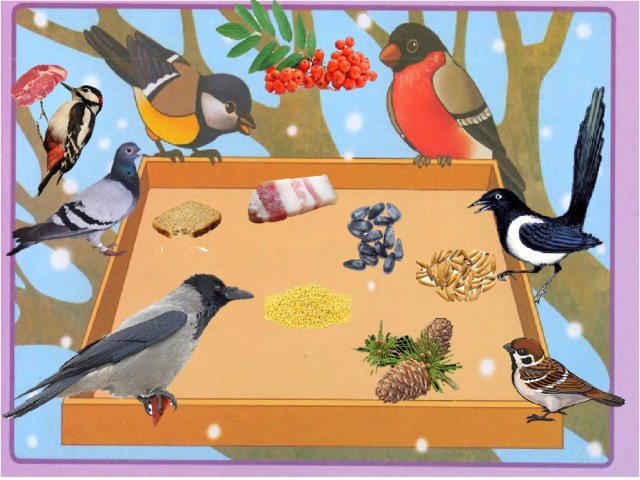 Во время прогулки обязательно накорми птиц!Домашнее задание по курсу «Хочу все знать»28.11.20                                               Занятие №10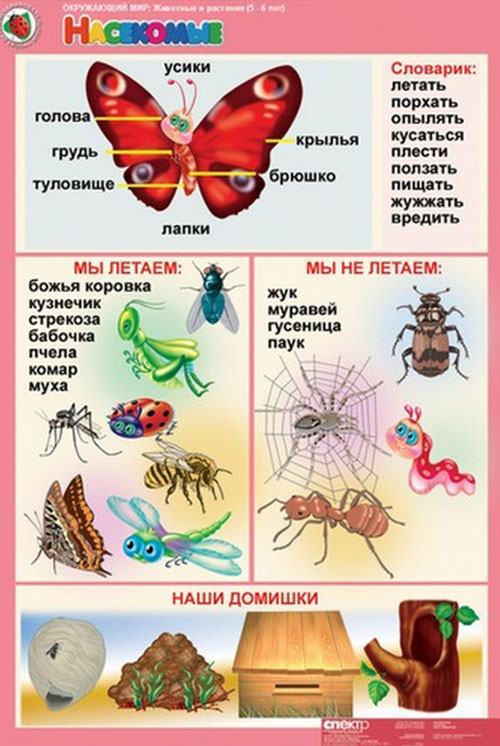 Каких насекомых ты видишь?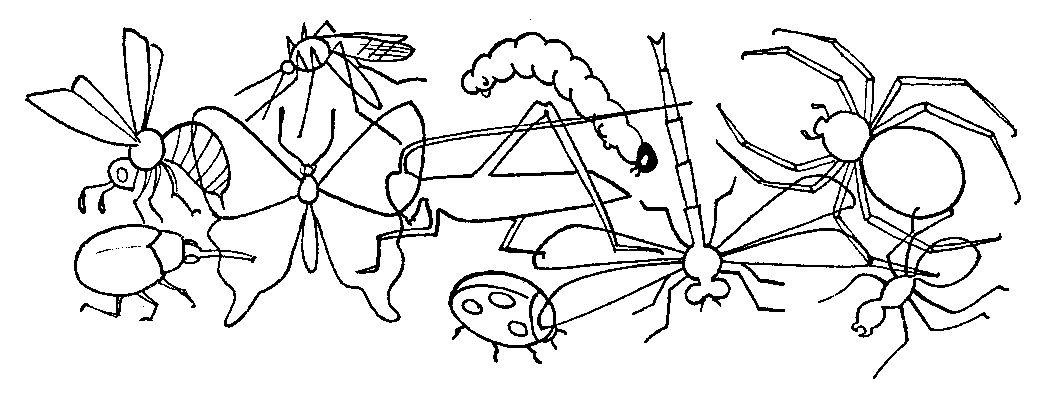 Домашнее задание по курсу «Хочу все знать»05.12.20                                                  Занятие №11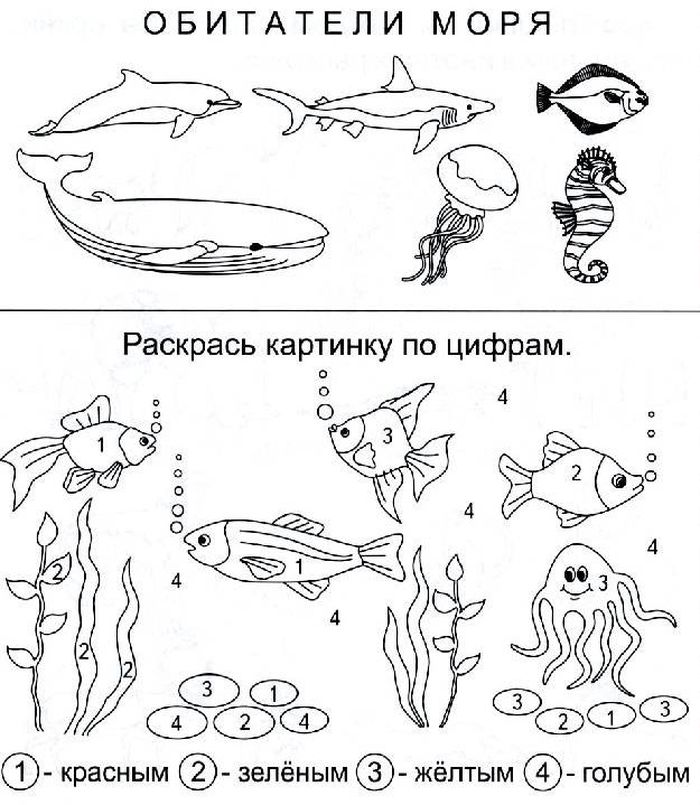 Домашнее задание по курсу «Хочу все знать»12.12.20                                                    Занятие №12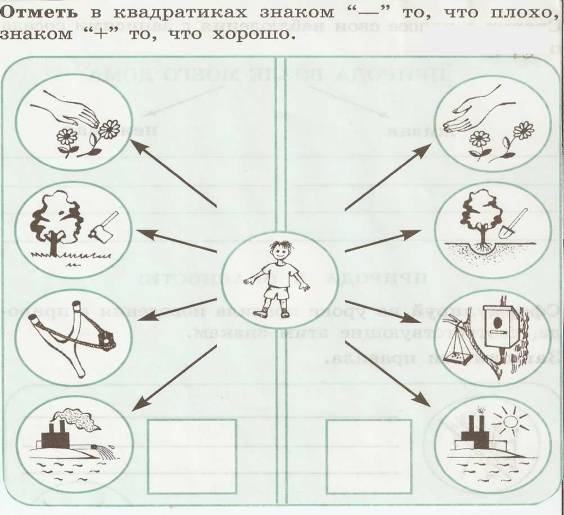 Нарисуй рисунок на тему «Берегите природу!» Домашнее задание по курсу «Хочу все знать»19.12.20                                                    Занятие №13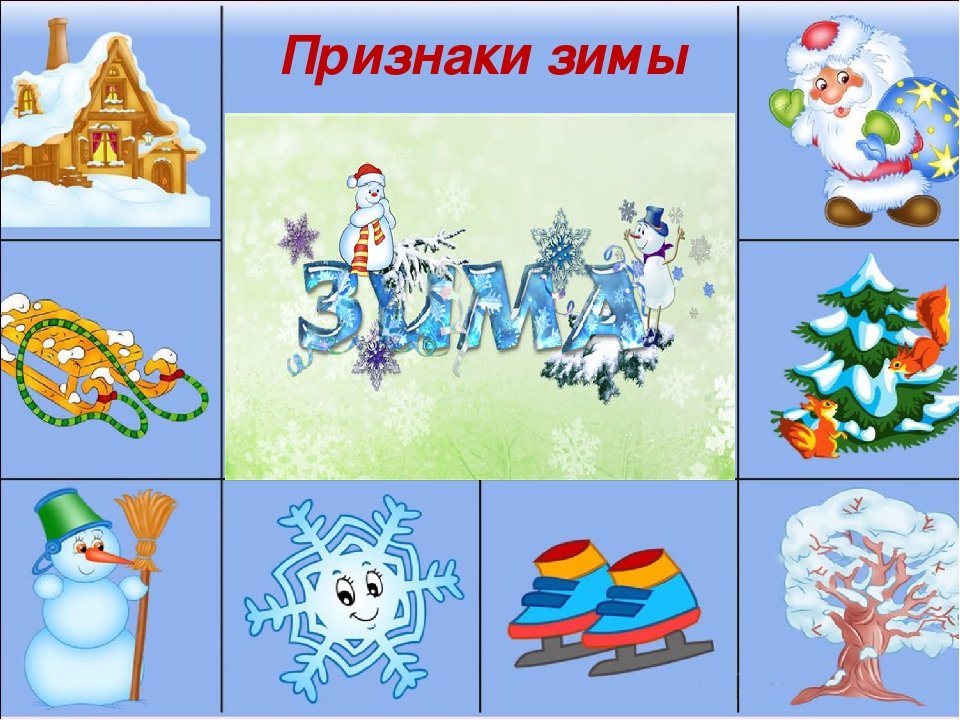 Составь рассказ о наступлении зимы используя картинки.  Игра «Скажи ласково»Снег -- снежок. Ветер -- ветерок. Мороз - - морозец. Санки - - саночки. Лёд — ледок. Зима — зимушка.Домашнее задание по курсу «Хочу все знать»26.12.20                                                    Занятие №14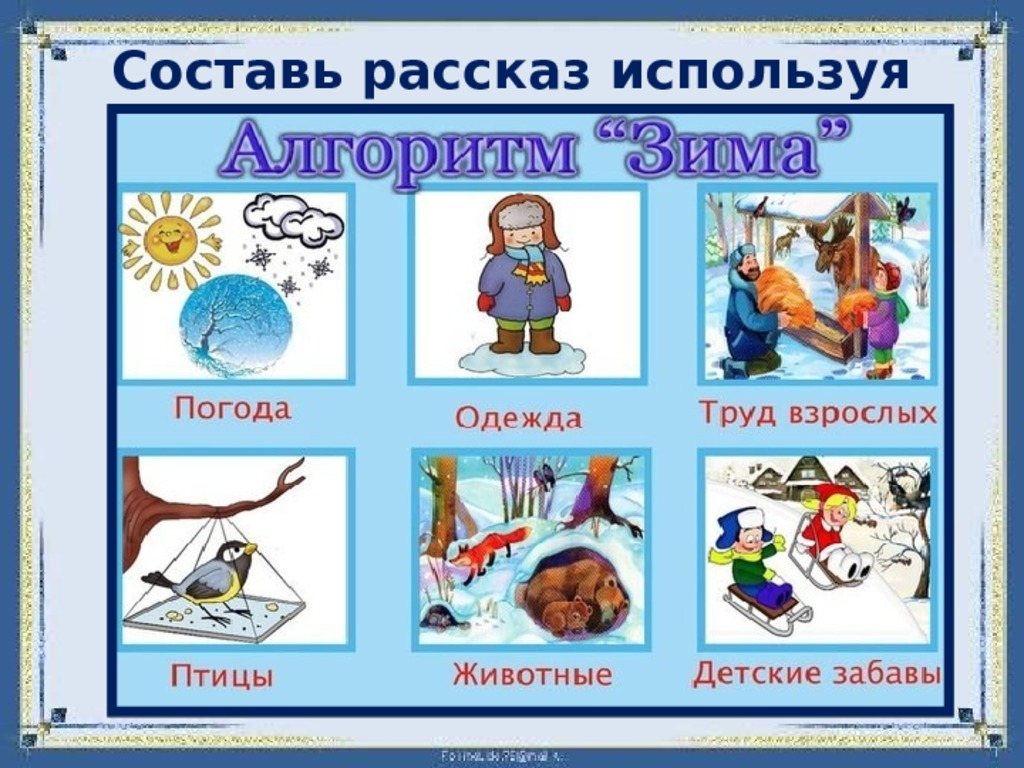 Выучи стихотворение о Новом годе.